TitleNote: A green checkmark  in a section indicates CalHR policy 2901 requirement.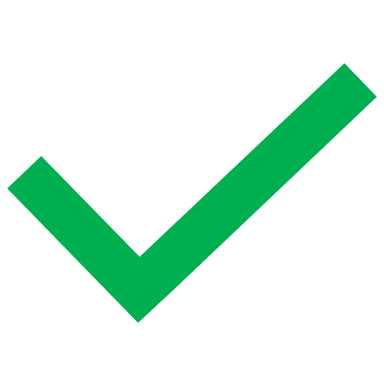 Organization NameOrganization LogoFiscal or Calendar Years XXXX-XXXX Current plan covering no more than a five-year span, unless otherwise strategically aligned with enterprise goals.Message from ExecutiveMessage of support from executive staff. Consider communicating:Importance of the succession plan.Summary of the succession management process.Which areas contributed to the development of the plan.How the plan addresses the organization’s unique challenges.How the plan supports the goals and missionHighlight one or more strategies.Expectations for organization-wide involvement.Responsibility of employees.IntroductionIdentify the purpose of the succession plan for your department. Provide a brief introduction to the succession plan and program.Briefly describe how this version of the succession plan may differ from previous version(s). In particular, what changes have been made to address new or ongoing succession challenges.OverviewMethodology Description of how plan aligns with strategic goals and any workforce-related risk controls reported in SLAA.Identify what drives the succession management effort based on how the succession plan supports and aligns with the organization’s strategic plan, mission, vision, values and/or guiding principles, business plan, workforce plan, any workforce planning risk controls included in Statewide Leadership Accountability Report, any significant underutilization in key positions, and any Diversity, Equity, Inclusion, and Accessibility goals.Identify Individuals and/or division/program areas that were partnered with to solicit input on current and future workforce challenges.Key PositionsIdentification of key positions. Key positions are defined as leadership, highly technical and other mission-critical positions.Methodology to identify and prioritize key positions and the pipeline(s) to potentially succeed them.Discuss the qualities and characteristics of your workforce (weaknesses, strengths, unique qualities, etc.)  Identify the key positions that are the focus of the succession program and the methodology for prioritizing these positions. A key position is a position whose decision-making authority and related responsibilities significantly influence organizational policies, strategic goals, business operations, or mission-critical projects. A key position can be a managerial position or a highly specialized individual contributor position. (e.g., A Director’s Executive Assistant may be deemed a key position if the incumbent has vast institutional knowledge).For Example:Table 1 Programs/Divisions and Key Positions – Prioritized by Risk High to LowTable: Key Position PipelineProvide a snapshot of the key positions and associated pipeline(s) for a high-level understanding of the pipeline’s structure and career ladder leading to key positions. See Appendix A: Key Position Pipeline for example of Key Position Pipeline classifications.Table: DemographicsProvide high-level demographics of the organization’s key positions, if not already taking place and/or included in the organization’s workforce plan. Tracking these statistics may help inform recruitment and other workforce planning needs.CompetenciesCompetency model identification.Methodology for assessing the pipeline’s current competencies and overall readiness for succession to key positions.Provide a reference of the organization’s leadership competency model in an appendix.Provide the methodology used to assess pipeline competencies and overall readiness to succeed key positions. Note: Although competency development will prepare the candidate pool to be competitive in the hiring process, no guarantee of a future position is provided or implied. Table: Top Competencies   Current and future competencies of key positions.Indicate the competencies identified as the most critical for success in the key positions.Gap AnalysisIdentification of current and future gaps between the pipeline’s existing competencies (supply) and the competencies needed (demand) to perform duties of key positions, and targeted strategies for addressing the pipeline’s competency gaps.Discuss the methodology used to determine the current and future gaps between the competencies needed for success in key positions and the candidate pool’s existing competencies.Display the results of the competency gap analysis.[Succession Management Program Name] Strategies[Identify key position pipeline development opportunities that will be developed for the entire workforce if not already taking place and/or included in the organization’s workforce plan]. Provide an introduction of key position pipeline development strategies for every level of the organization.For each grouping created, discuss the following:Primary role of the group.Impact of the group on staff and the organization.Summary of the strategies developed, or that will be developed, for each group.Purpose the strategies serve.How the strategies will help develop the group.Below is one way the organization can be grouped to cover all classification levels.Enterprise-wideStaff to Leadership Bridging Leaders as Supervisors Leaders as ManagersLeaders as Executives[Succession Management Development Program Name]Program OverviewDevelopment strategies to position the organization’s pipeline for career advancement readiness.Underutilization plan for any key positions that are in areas of underutilization as defined in WFA.The strategies created here will be included in the required Implementation Action Plan Appendix D: Action Plan Provide an overview of the organization’s succession program, including:A description of strategies and various program components and which competency gaps they will address. Strategies to address any key positions with significant underutilization as defined in the Annual Workforce Analysis. An explanation of how strategies and various program components were determined as the best course of action for the organization.Candidate PoolIdentify the candidate pool that are the focus of the succession program and the rationale for selecting the candidate pool. Minimum QualificationsIndicate the minimum qualifications for employees to participate in the succession program, if applicable.Application ProcessDescribe the application process for the candidate pool, if applicable.Selection ProcessDescribe the selection process for the candidate pool, if applicable.Key Position Pipeline Development PlanDescribe the process for evaluating competencies to determine strengths, opportunities, for improvement, and overall key position readiness.Conclusion Process and timeline to evaluate the succession management plan’s effectiveness for accomplishing planned outcomes using key performance indicators and benchmark data.Identify which division/program will own succession management, and the approach for operationalizing the plan, program, evaluating and creating governance. In this section, consider highlighting:Anticipated impact of proposed strategies to your workforceOrganization’s future commitment to succession managementCall to actionStatement of encouragement to help build momentumAppendicesAppendix A: Key Position Pipeline ClassificationsAppendix B: Leadership Competency ModelAppendix C: [PROGRAM NAME] OverviewAppendix D: Action PlanAppendix A: Key Position PipelineExample:Classification – Bridging DevelopmentAssociate Governmental Program AnalystPersonnel Program AnalystAssociate Personnel AnalystSenior Accounting AnalystSenior Accounting OfficerSenior Programmer AnalystClassification – Supervisor DevelopmentStaff Services Manager IStaff Services Manager IIPersonnel Program AdvisorClassification - Manager DevelopmentStaff Services Manager IIIPersonnel Program Manager II Data Processing Manager IIClassification – Executive DevelopmentDirector (Exempt)Deputy Director of Operations (Exempt)Deputy Director of Labor Relations (Exempt)Career Executive AssignmentsData Processing Manager IVAppendix B: Leadership Competency ModelCompetency model identification.Example:Leadership CompetenciesBusiness AcumenInspirational LeadershipResults-OrientedStewardshipTalent ManagementVision and Strategic ThinkingAppendix C: Communication PlanClearly identify roles and responsibilities at all levels and for all parties responsible for the success of the succession management program.Describe your organization’s strategy for bringing organization-wide awareness and successful implementation of the plan, and how you will make the succession program accessible to all employees. Appendix D: Action PlanThis appendix relates to the [Succession Management Program Name]  section of the template. Implementation action plan with solutions for addressing current and future succession management gaps that includes the following:Strategy descriptionAlignment with strategic, WFA, and any Underutilization Plan goalsTimeline for implementationKey Performance indicatorsSuccess CriteriaOutline the strategy to be carried out, identify who is responsible for coordination and implementation, the date in which implementation should be completed, and describe the key performance indicators and benchmarks that will be used to assess the strategies. Organize the strategies by those that will take one to two years to implement, or three to five years to implement. The action plan is included as an appendix because it lends itself to continuous updates/change. This way, you will not have to update the entire plan. (Add rows to the table as needed.)Signature of Department Director.Contact InformationOrganization NameStreet AddressSuccession Management Plan Owner Name and TitleSuccession Management Plan Owner Division NameSuccession Management Plan Owner Phone and or Email AddressProgram/DivisionFunctional TitleClassificationLabor RelationsAssistant Chief of Labor RelationsExemptLegislationDeputy Director of Legislative AffairsExemptLegalDeputy Chief CounselCEA COffice of Civil RightsChief of Civil RightsCEA AWorkforce DevelopmentChief of Workforce DevelopmentCEA APersonnel ManagementChief of Personnel ManagementCEA AFinancial Management Chief of Financial ManagementCEA ASelectionsChief of SelectionsCEA AAdministrative ServicesChief of AdminCEA ACommunication Item/Message ContentShould contain the information you want to communicate.Audience and PurposeFor whom is message geared? What is the desired outcome (awareness, buy-in, knowledge?)Delivery ChannelEmail, live presentation, poster, website, intranet, etc.?Content CreatorWho will create the content?SenderWho is responsible for communication delivery?Schedule Date(s)Kickoff of Succession Program DevelopmentAll staffIntranet posting and email.SMP Team LeadDirectorJanuary 2024Solicitation for application for Succession ProgramAll StaffTeam meetingsWFP Team ManagersFebruary 2024Solicitation for Mentors for Mentorship ProgramLeadership TeamEmailWFP Team LeadDirectorJune 2024StrategyDescriptionPerson(s) AccountableWho is responsible for overseeing successful implementation of the strategy?TimelineBegin/EndKey Performance Indicators & BenchmarksAlignmentWhich Strategic, workforce analysis, workforce plan, and/or SLAA goal(s) does the strategy support?Secure vendor for leadership development program.Learning and Development ChiefJanuary-June 2024Secure contract for begin date of 9/1/2024 for Succession Program Leadership Development Training ProgramDevelop bench strength to ensure continuity of leadership as specified in strategic plan.Develop mentorship model. Human Resources ChiefJanuary-June 2024Publish mentorship program internally. Address risk of loss of institutional knowledge as indicated in SLAA and Organizational Workforce Plan. Strategic plan goal of competent and effective organizational leadership. Implement mentoring programTraining Unit ChiefSept 2024 – Sept 2025Match 10 employees with Mentors for one year period. Measure employee for readiness to advance before and after mentor program.Mitigate Key person dependency risk identified in SLAA Report.Create succession management program application, screening criteria, and application processes.SMP Program ManagerJanuary-March 2024Completion of documents required to begin application period. Mitigate key person dependence/succession risk included in SLAA Report.Solicit applicants, screen, and accept program participants.HR Chief/SMP Program ManagerJuly 2024-August 2024Enrollment of 10 program participants in succession management program development.Mitigate key person dependence/succession risk included in SLAA Report. Improve diversity of leadership as specified in EEO plan, and SLAA risk controls. DirectorDate